生徒募集要項2020年2月改訂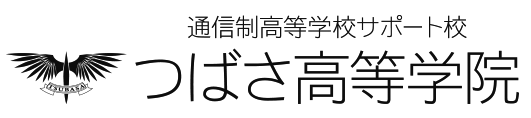 　☆ 併設校小・中学生対象フリースクール つばさスクール ☆〒342-0058　埼玉県吉川市きよみ野2-25-1、2F TEL：048-984-0283／FAX：048-983-1109　〒173-0005  東京都板橋区仲宿55-8-2F　TEL：080-7499-0970／FAX：03-3963-2529Email: info@tsubasa.school.com新入学生徒用募集要項募集コース　◆フリーコース　　吉川校：月～金 10:00－15:00　週1日～週5日登校
                      　　　　板橋校：月～金　9:30－14:00　週1日～週5日登校◆月１回コース　（社会人用コース）出願資格　 新入生：３月に中学卒業見込みの人　中学校既卒の人出願期間・選考日程　　新入生　　　　　　　　【前期 4月入学】　１月初旬～3月末日【後期10月入学】　７月初旬～９月末日　　　　　　　　　　　　　　　入学までの流れ転入、編入学生徒用募集要項募集コース　◆フリーコース　　吉川校：月～金 10:00－15:00　週1日～週5日登校
                      　　　　板橋校：月～金　9:30－14:00　週1日～週5日登校◆月１回コース　（社会人用コース）出願資格　 転入生：現在高等学校に在籍している人　　　　　　　編入生：過去に高等学校に在籍していた人出願期間・選考日程　　転入生　　　　　　　　　【随時】編入生　　　　　　　　【前期 4月入学】　１月初旬～３月末日【後期10月入学】　７月初旬～９月末日入学までの流れつばさ高等学院学費※1年間で約25単位取得（卒業までに74単位必要）　　　※就学支援金として国から1単位につき4,812円補助（所得制限あり）学費の納入方法１）のうちつばさ高等学院選考料10,000円は学院長面接時に現金で徴収させていただきます。　　＊残りの金額につきましては、下記のいずれかをお選びください。　　　①一括納入　　　②分割納入　（２回、４回、１２回）　　　　ただし、１）と２）の入学金・教育充実費・通信費・教材費・その他の金額に　　　　つきましては最初に一括でお支払ください。　　　　分割はつばさ高等学院学費と日本航空高校の単位料のみ適用させていただきます。◆通学定期券・奨学金◆① 通学にJRの電車・バスなどの交通手段を利用する場合は通学定期券が利用できます。通学定期券の利用には通学証明書が必要です。つばさ高等学院にお申し出ください。発行には一週間ほどかかります。また、帰省その他各地へ旅行する場合は、公共交通機関の学割が利用できます。② 日本学生支援機構による奨学金が、都道府県の教育委員会へ委託されたため、生徒の居住している都道府県の教育委員会へ申し出ることで、奨学金制度を活用することができます。初年度2年目以降日本航空高校出願諸経費10000日本航空高校入学金50000日本航空高校教育充実費5000050000つばさ高等学院選考料10000つばさ高等学院入学金20000つばさ高等学院教育充実費5000050000つばさ高等学院学費（フリーコース）400000400000つばさ高等学院学費(月1コース）180000180000小計フリーコース590000500000※単位料を含めない月1コース370000280000単位料1単位1000010000単位料25単位250000250000合計フリーコース840000750000※25単位分の単位料を含める月1コース630000530000